.Intro : 24 count - 5 restarts, 2 tags[1 - 8]            STEP RIGHT, TOGETHER, SHUFFLE  RIGHT, ROCK BACK, KICK BALL CROSS[9 - 16]            ¼ TURN RIGHT STEP LEFT BACK, STEP R, CROSS SHUFFLE, SIDE ROCK, SAILOR  ¼ TURN R*TAG 1: WALL 3 AT 9 o'clock*7&8 SAILOR  ¼ TURN R TOUCH TOE R - RESTART[17 - 24]           STEP ¼ T RIGHT, BEHIND SIDE CROSS, SIDE ROCK, CROSS SAMBA[25 - 32]           WEAWE ¼ TURN RIGHT, STEP TURN, CROSS RIGHT, SHUFFLE LEFTTAG 2: WALL 7 AT 9 o'clock -  RESTART[33 - 40]           ROCK BACK, KICK BALL STEP, R FORWARD, TOUCH TOGETHER, COATER STEP[41 - 48]       STEP ½ TURN L, SHUFFLE ½ TURN L, SHUFFLE ¼ TURN L, RIGHT CROSS, LEFT BACKRESTART WALL  6 AT 3 o'clock[49 - 56]          ROCKING CHAIR REVERSE, STEP RIGHT, TOGETHER, SHUFFLE  RIGHTRESTART WALL 1 AT 3 o'clock  & WALL 4 AT 12 o'clock[57 - 64]           ROCK STEP FORWARD,  SHUFFLE ¼ T LEFT, FULL TURN, WALK X2TAG 2:    ROCK BACK, JAZZ BOXFINAL :     AT THE END OF THE 4th SECTION OF THE 9th WALLROCK BACK, STEP ¼ T LEFT, STEP RHAVE FUNYou and Islands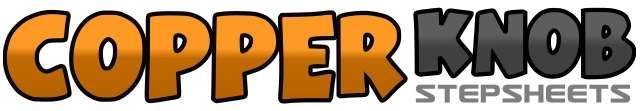 .......Count:64Wall:1Level:Intermediate.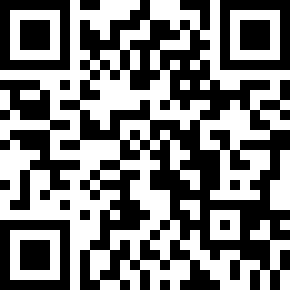 Choreographer:Alain Cristofol (FR) - September 2020Alain Cristofol (FR) - September 2020Alain Cristofol (FR) - September 2020Alain Cristofol (FR) - September 2020Alain Cristofol (FR) - September 2020.Music:You and Islands - Zac Brown BandYou and Islands - Zac Brown BandYou and Islands - Zac Brown BandYou and Islands - Zac Brown BandYou and Islands - Zac Brown Band........1 - 2- 3 & 4Step R to R side, step L next to R, step R to R side, step L next to R, Step R to R side5 - 6 -7 & 8Rock back L, recover on R, Kick L fwd, step L to L side, cross R over L1 - 2-3 & 4¼ turn R step L back, Step R to R side, Cross left over right, Step right to right side, Cross left over right5 -6Rock R to R side, recover on L7 & 8Cross R behind L, turn ¼ left stepping fwd L, step R to R side1 -2-3 & 4Step L fwd , ¼ turn R, Cross L behind R, Step R  to R side, Cross L over R5- 6-7 & 8Rock R to R side, recover on L, cross R over L, step L to L, step R next to L1-2-3-4Cross L over R, step R to R side, cross L behind R, ¼ turn R step R fwd5- 6-7 & 8Step L fwd, 1/2 turn R, step L to side L, step R next to L, step L to side L1 - 2-3&4Step R back, recover on L, Kick R fwd, step R fwd, step L fwd5 - 6-7&8Step R fwd, touch toe L next to R, Step L back,  R next to L, step L fwd1 - 2-3&4Step R fwd, ½ turn on L,  ¼ L step R to R side, Step L next to R, ¼ L step  back on R5&6-7 - 8¼ left step L to L side, Step R next to L, Step L to L side, cross R over L, ste1-2-3-4Rock back R, recover on L, rock fwd R, recover on L5 - 6-7&8Step R to R side,  step L next to R, step R to R side, step L next to R, Step R to R side1 - 2-3&4Rock fwd L, recover on R, ¼ turn L step L fwd, step R next to L, step L fwd5-6-7-81/2 turn on L step R back, 1/2 turn on L step L fwd, Walk fwd on R, Walk fwd on L1 - 2Rock back R, recover on L3-4-5-6Cross R over L, step back L, step R to R side, step L fwd1 - 2Step R back, recover on L3-4-5Step R fwd, ¼ turn L, step R fwd